Publicado en Santa Cruz de Tenerife el 08/07/2019 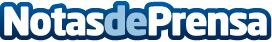 Canarias Digital aterriza en la capital tinerfeña apostando una vez más por la innovaciónEl congreso de marketing Canarias Digital se traslada a la capital tinerfeña para acercar las novedades del mundo digital a los profesionales, empresarios y emprendedores de la isla. Como promoción de verano, aquellos que adquieran sus entradas en los meses de julio y agosto recibirán un descuento del 50%Datos de contacto:Karla GásperiCoordinadora de comunicación y RRPP687672318Nota de prensa publicada en: https://www.notasdeprensa.es/canarias-digital-aterriza-en-la-capital Categorias: Telecomunicaciones Comunicación Marketing Canarias Emprendedores Eventos E-Commerce http://www.notasdeprensa.es